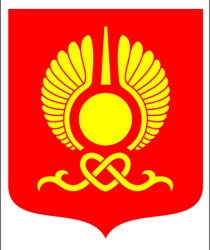 РОССИЙСКАЯ ФЕДЕРАЦИЯРЕСПУБЛИКА ТЫВАХУРАЛ ПРЕДСТАВИТЕЛЕЙ ГОРОДА КЫЗЫЛРЕШЕНИЕОт 23 мая 2017 года                            г.Кызыла                                       № 336О внесении изменения в Положение о департаменте архитектуры, градостроительства и земельных отношений мэрии города Кызыла В соответствии с Федеральным законом от 06.10.2003 г. № 131-ФЗ «Об общих принципах организации местного самоуправления в Российской Федерации», руководствуясь Уставом городского округа «Город Кызыл Республики Тыва», принятым решением Хурала представителей города Кызыла от 05.05.2005 г. № 50, Хурал представителей города Кызыла РЕШИЛ: Внести в Положение о департаменте архитектуры, градостроительства и земельных отношений мэрии города Кызыла, утвержденное решением Хурала представителей города Кызыла от 17 февраля 2016 года № 209 «Об утверждении Положения о Департаменте архитектуры, градостроительства и земельных отношений мэрии города Кызыла и предельной численности работников» (официальный сайт http://mkyzyl.ru, 2016, 18 февраля, 4 июля; 2017, 5 января) следующее изменение:1.1. раздел 5 дополнить пунктом 5.2.4 следующего содержания: «5.2.4. ежегодно до 20 февраля Департамент размещает на официальном сайте города Кызыла отчет о работе Департамента за предыдущий год.».2. Мэрии города Кызыла привести свои нормативные правовые акты в соответствие с настоящим решением и опубликовать настоящее решение на сайте органов местного самоуправления города Кызыла.3. Контроль за исполнением настоящего решения возложить на Комитет по градостроительству, муниципальному имуществу и земельным вопросам Хурала представителей города Кызыла и мэрию города Кызыла.4. Настоящее решение вступает в силу со дня его официального опубликования.Глава города Кызыла								Д. Оюн